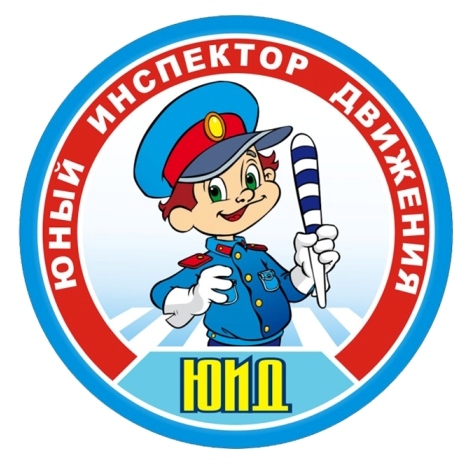 Отряд Юных Инспекторов Движения В нашей школе создан отряд ЮИД из числа учащихся, которые заинтересованно задействованы в пропаганде правил среди сверстников и малышей через интересные агитбригадные выступления. Отряд участвует в различного вида соревнованиях, смотрах, конкурсах, а потому можно надеяться, что эти ребята всегда будут относиться к соблюдению Правил ПДД очень внимательно. Используя современные, близкие и понятные для подростков темы, члены агитбригады наглядно показывают ребятам, к чему может привести несоблюдение Правил дорожного движения. Особенно популярны такие выступления у младших школьников и ребят в детском саду. Что такое отряд ЮИД? Отряд юных инспекторов движения – это творческое объединение школьников, которые помогают школе в организации работы по профилактике детского дорожно-транспортного травматизма, пропагандируют правила дорожного движения (безопасного поведения на улицах и дорогах города) среди учащихся своей школы. Чем занимается отряд ЮИД? Отряд ЮИД организует творческую работу по пропаганде безопасности дорожного движения среди школьников и вместе с ними.   Деятельность отряда ЮИД можно определить тремя девизами:Изучи ПДД сам!Научи ПДД своих сверстников!Напомни взрослым о культуре дорожного движения!Участник отряда ЮИД может быть и организатором, и художником, и музыкантом, и журналистом, и актером, и режиссером, и звукооператором, и оформителем, но, прежде всего, – знатоком Правил дорожного движения. Как много всего можно сделать!Выпускать стенгазеты, информационные вестники, листовки, школьные радиопередачи по безопасности дорожного движения.Организовывать агитбригады, конкурсы, викторины, соревнования, КВН,  минутки безопасности для малышей, ставить инсценировки и даже спектакли. Участвовать в соревнованиях и конкурсах по безопасности дорожного движения.Проводить шефскую работу, помогать ученикам начальной школы в изучении правил дорожного движения, проводить конкурсы рисунков, поделок,  оказывать помощь при подготовке наглядных пособий, составлять маршруты безопасного подхода к школе, разрабатывать карты опасных зон перехода проезжей части в районе школы.Работа отряда ЮИД «Весёлый светофор» проводится в соответствии с составленным и утверждённым школьным планом работы на  учебный год. Юидовцы занимаются активной пропагандой правил дорожного движения среди детей и подростков и предупреждением их нарушений. Члены отряда используют различные формы работы: театрализованные представления, соревнования, викторины и конкурсы. Регулярно, в течение учебного года, совместно с инспектором ДПС проводятся ежемесячные беседы по теме безопасности. .  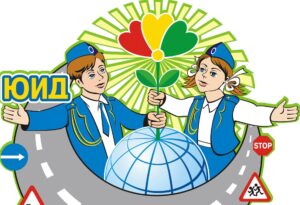  НАПРАВЛЕНИЯ РАБОТЫ  ЮИД: 1 .Познавательная 2.Пропагандистская 3.Творческая деятельность.   Познавательная деятельность направлена на приобретение дополнительных знаний о правилах дорожного движения и овладение умениями оказания первой медицинской помощи, и это осуществляется с использованием следующих форм работы: —   Игры, конкурсы и викторины на знание правил дорожного движения. —   Практические занятия по оказанию первой медицинской помощи. —   Встречи с интересными людьми и специалистами. Пропагандистская деятельность ставит своей целью проведение массово-разъяснительной работы по пропаганде дорожного движения в школе. Творческая деятельность направлена на развитие у учащихся чувства ответственности за жизнь других людей. Она включает в себя:— проведение конкурсов рисунков и плакатов по соблюдению правил дорожного движения; — проведение конкурсов и викторин; — выступление агитбригады.ПРОГНОЗИРУЕМЫЕ РЕЗУЛЬТАТЫ.Ожидаемые результаты сводятся к стремлению устранить пробелы в знаниях учащихся правил дорожного движения и применение их на практике. Появлению потребности пропагандировать, и делиться своими знаниями с окружающими.                    Памятка велосипедисту   Велосипедист помни! Не разрешается ездить на велосипеде: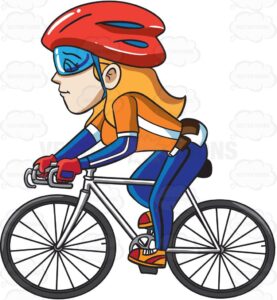 без номерного знака, звонка, с ненадёжными тормозами и рулевым управлением, а в тёмное время суток, кроме того, без зажжённого фонаря (фары) белого цвета спереди и красного фонаря (или светоотражателя) сзади;по тротуарам и пешеходным дорожкам садов, парков и бульваров;на расстоянии более одного метра от тротуара или обочины;не держась за руль руками, вперегонки, цепляясь за движущиеся транспортные средства или за другого велосипедиста;в непосредственной близости к идущему впереди транспортному средству;по улицам и дорогам, обучая и обучаясь езде на велосипеде.Запрещается перевозить на велосипеде:предметы, которые могут помешать управлению им, или выступающие более чем на полметра по длине и ширине за габариты велосипеда;пассажиров на раме или багажнике. Для перевозки ребёнка велосипед должен быть оборудован дополнительным сиденьем и подножками.  Велосипедист не должен поворачивать налево и разворачиваться на дорогах, имеющих более одной полосы для движения в данном направлении. Запрещается буксировка велосипедов и велосипедистами. Напоминая о Правилах движения, просим запомнить, что Ваша безопасность на дороге зависит от того, насколько точно Вы эти правила соблюдаете.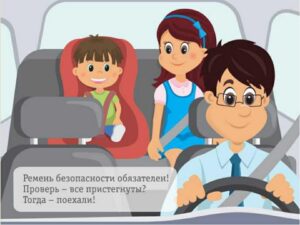 Для детей-пассажиров Когда ты едешь в транспорте, то являешься пассажиром. Кажется, что ничего трудного тут нет — сел и поехал. Однако и для пассажира существуют правила безопасности.На остановке ожидают общественный транспорт люди. Самые нетерпеливые выскакивают прямо на проезжую часть. При этом можно поскользнуться и упасть под колеса автобуса. Что случится дальше, легко догадаться. Поэтому, когда ждешь автобус или троллейбус, никогда не стой на краю тротуара и не выбегай на проезжую часть. Опытный пассажир не стремится в первый ряд, зная, что напирающая толпа может случайно вытолкнуть его прямо под колеса.Входи в транспорт через среднюю и заднюю двери, выходи — через переднюю. Не задерживайся, сразу проходи внутрь салона. Не стой у дверей, мешая другим людям. Кроме того, это небезопасно, ведь двери закрываются и открываются автоматически.Находясь в салоне автобуса, не думай о том, что теперь за твою безопасность отвечает водитель. И внутри пассажирского транспорта может произойти несчастье, если водителю придется вдруг резко затормозить. Держись за поручни! В ситуации экстренного торможения хуже всего тем, кто  не очень хорошо может отреагировать на внезапную остановку — это больные и пожилые люди. Помни: уступать больным и пожилым людям место — это правило не только вежливости, но и безопасности!Подготовься к выходу заранее, чтобы не пришлось спешить. Выйдя из транспорта, не спеши. Особенно, если тебе нужно перейти на другую сторону улицы. Приучи себя к правилу: переходить улицу только тогда, когда транспорт уедет от остановки и только на перекрестке или по пешеходному переходу.Если тебе еще нет 12 лет, ты не имеешь права ездить в легковых автомобилях на переднем пассажирском сиденье. Потому, что это место — самое опасное. А самое безопасное место — за спиной водителя. Если ты едешь на этом безопасном месте, при экстренном торможении у тебя будет меньше всего шансов серьезно пострадать. Находясь в автомобиле, не мешай водителю, не отвлекай его!     ПАМЯТКА УЧАЩЕГОСЯ   Учащиеся, будьте дисциплинированны на улице!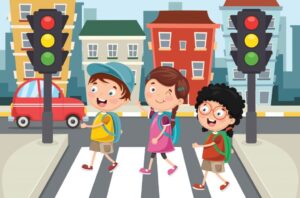 Ходите только по тротуару!Переходите улицу в местах, где имеются линии или указатели перехода, а где их нет — на перекрёстках по линии тротуаров.Переходя улицу, посмотрите налево, направо затем опять налево!На улицах и дорогах, где движение регулируется, переходите проезжую часть только при зелёном сигнале светофора или разрешающем жесте регулировщика.Не перебегайте дорогу перед близко идущим транспортом!Не устраивайте игры и не катайтесь на коньках, лыжах и санках на проезжей части улицы!Езда на велосипедах по улицам и дорогам разрешается детям не моложе — 14 лет.Соблюдайте правила пользования общественным городским транспортом.